Визуализация (эскиз)благоустройства придомовой территории по ул. Зеленая, д. 11в п. Стекольный, на 2020 год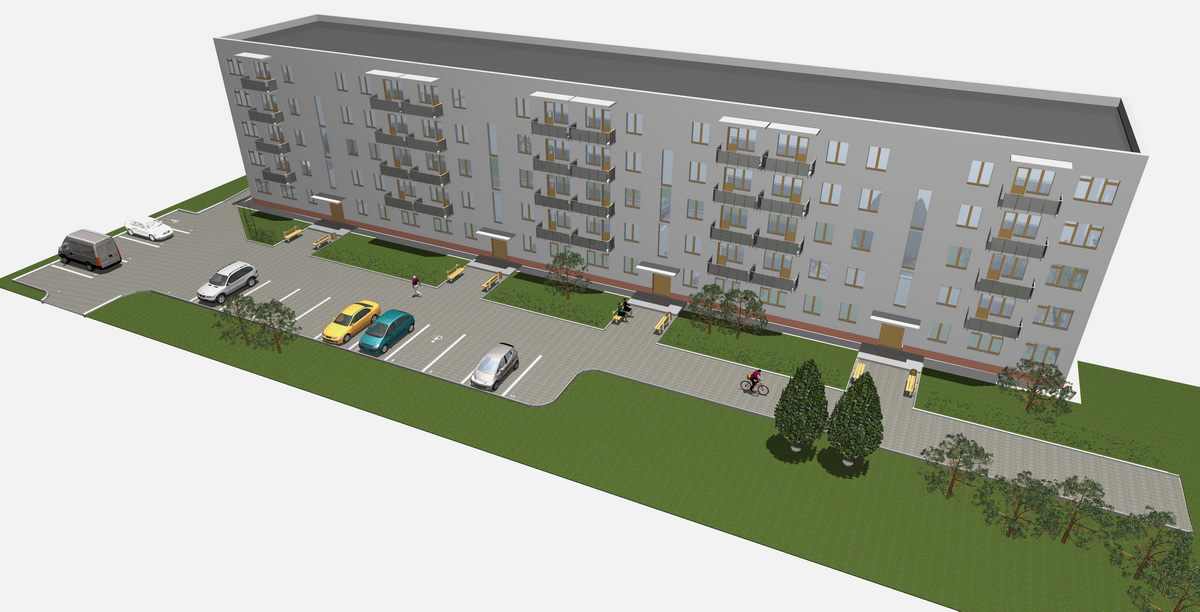 Текстовое описание визуализации (эскиз) «Благоустройство дворовой территории п. Стекольный, ул. Зеленая, д. 11»По благоустройству дворовой территории (многоквартирный дом по               ул. Зеленая, д. 11 в п. Стекольный) запланировано выполнение следующих мероприятий:- ремонт дворового проезда (асфальтирование); предварительной площадью 1132 м2- поставка и монтаж опор освещения – в количестве 2 штук;- установка скамеек – 2 штуки, - установка урн – 2 штуки. _______________Приложение № 3к постановлению АдминистрацииХасынского городского округаот ______________ № ______